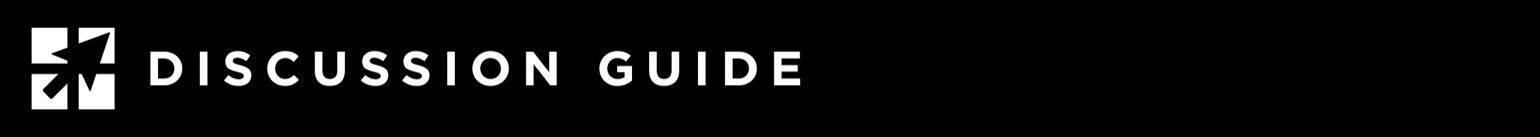 WHERE IS YOUR STING?1 Corinthians 15:55, Isaiah 25:8This discussion is based on the Friday Morning Men’s Fellowship study “Stand Firm”, available at https://leadmin.org/standfirm.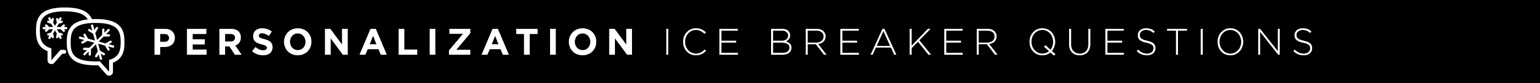 Use one of these to get the group talking about today’s topic:•	How would you like to be remembered when you die? What would you like chiseled on your tombstone?•	Do you remember where you were and how you felt when a famous person or celebrity died? How did it affect you and how did you feel about it?•	If you could hang out for just one day with someone who has passed away, who would it be and why? 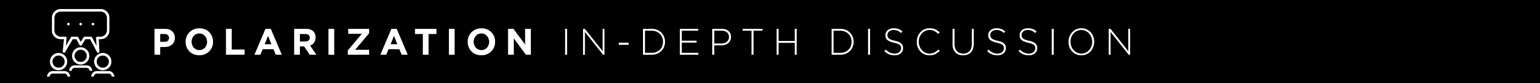 Go in-depth with these questions. Based on your available time, choose 3-4 that you believe are most thought-provoking:•	Read 1 Corinthians 15:55. What is being described here? Why is the author unafraid of death and dying?•	Read Isaiah 25:8. When will this occur? Who are the people that are being described in this verse? •	What are ways that we suffer and struggle now on earth that will be removed when death is defeated? •	Why does this give hope to the faith-centered leader?•	What should be our attitude and actions concerning death? How can we more effectively lead knowing these truths?•	What does the fear of death look like in our culture? What we faith-centered leaders do to answer these fears and concerns?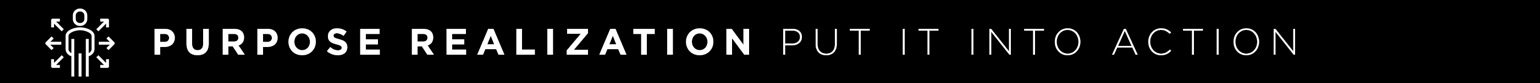 •	Have you thought about your ending on earth? Are there items on your “to do” list personally and spiritually that you want to accomplish before this happens? What can you do this week to accomplish these important tasks?•	What will your legacy be? How do you want to be remembered? Does your life and leadership reflect this desired legacy? If not, why not?